				Incoming Loan Form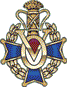 Agreement: The Vasa National Archive hereby borrows the object described herein for the purposes and subject to the terms and conditions the lender sets forth.Lender:______________________________________________________________________________Address: _____________________________________________________________________________Contact/Title: ___________________________________ Email: ________________________________Phone: _______________________________________  Fax: __________________________________Period of Loan: ________________________________ Exhibit/Purpose: _______________________________________________________________________Loaned Object description: Attach additional sheet if multiple objects are borrowed.Object number: _____________________________ Title: _____________________________________ Medium: ________________________ Date of work: _____________Weight (English/ Metric): ______Dimensions (Framed/ Unframed): _____ H _____ W _____ L ______ D  Value: ____________Credit line: Lender’s name, City, StateINSURANCE: Chuck Hay Insurance, Agent Bill Mergenthal, bmergenthal@chuckhayins.comSpecial Installation, Cleaning, Display and Handling Requirements: _________________________________________________________________________________________________________________________________________________________________________Shipping and Packing: Vasa National Archives staff and volunteers will make necessary arrangements to pack and ship the materials at the archive’s expense. Objects will be transported to the venue by the (circle one) Lender / Vasa National Archives  / shipping company. Shipping Company and address: __________________________________________________________ ____________________________________________________________________________________Signed (Name and title): __________________________________Date: _________________________Approved by (Name and Title): ____________________________ Date: _________________________RETURNEDDate: _____________________ Lender (Name and Title): ____________________________________Borrower (Name and Title): _____________________________________________________________